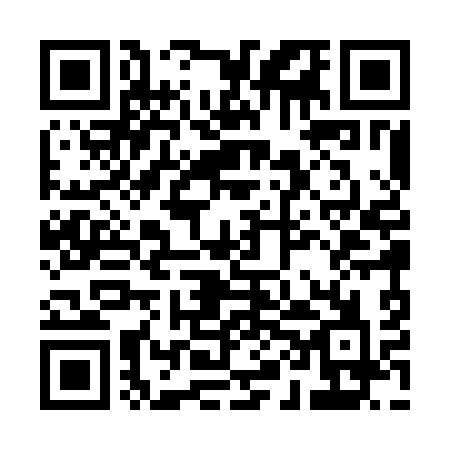 Ramadan times for Cazombo, AngolaMon 11 Mar 2024 - Wed 10 Apr 2024High Latitude Method: NonePrayer Calculation Method: Muslim World LeagueAsar Calculation Method: ShafiPrayer times provided by https://www.salahtimes.comDateDayFajrSuhurSunriseDhuhrAsrIftarMaghribIsha11Mon4:214:215:3211:382:535:445:446:5112Tue4:224:225:3211:382:535:445:446:5013Wed4:224:225:3211:382:535:435:436:5014Thu4:224:225:3211:372:535:435:436:4915Fri4:224:225:3211:372:535:425:426:4816Sat4:224:225:3211:372:535:415:416:4817Sun4:224:225:3211:372:535:415:416:4718Mon4:224:225:3211:362:535:405:406:4619Tue4:224:225:3211:362:535:405:406:4620Wed4:224:225:3211:362:535:395:396:4521Thu4:224:225:3211:352:535:385:386:4422Fri4:224:225:3211:352:535:385:386:4423Sat4:224:225:3311:352:535:375:376:4324Sun4:224:225:3311:352:535:365:366:4225Mon4:224:225:3311:342:535:365:366:4226Tue4:224:225:3311:342:535:355:356:4127Wed4:224:225:3311:342:535:345:346:4128Thu4:224:225:3311:332:535:345:346:4029Fri4:224:225:3311:332:535:335:336:3930Sat4:224:225:3311:332:525:335:336:3931Sun4:234:235:3311:322:525:325:326:381Mon4:234:235:3311:322:525:315:316:382Tue4:234:235:3311:322:525:315:316:373Wed4:234:235:3311:322:525:305:306:364Thu4:234:235:3311:312:525:295:296:365Fri4:234:235:3311:312:515:295:296:356Sat4:234:235:3311:312:515:285:286:357Sun4:234:235:3311:302:515:285:286:348Mon4:224:225:3311:302:515:275:276:349Tue4:224:225:3311:302:515:275:276:3310Wed4:224:225:3311:302:505:265:266:32